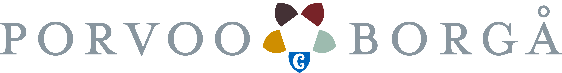 Ympäristöterveydenhuollon toimialue                                                                              Ilmoitus toimipaikan toiminnan keskeyttämisestä, toiminnan lopettamisesta tai toimijan vaihtumisestaElintarvikelaki 297/2021 10 §  Terveydensuojelulaki 763/1994 13 § Tupakkalaki 549/2016Lääkelaki 395/1987 Lomake hyväksytty 06.09 / 2011, päivitetty 22.3.2023Henkilötiedot rekisteröidään ympäristöterveydenhuollon tietojärjestelmään. Järjestelmän rekisteriseloste on nähtävissä Porvoon kaupungin ympäristöterveydenhuollon toimipisteessä osoitteessa Tekniikankaari 1 A, 06100 Porvoo ja internetissä osoitteessa https://www.porvoonymparistoterveydenhuolto.fiLiite 1. Harjoitettavan elintarviketoiminnan kuvaus Merkitse alla olevaan taulukkoon pääasiallisen toiminnan tyypin kohdalle elintarvikehuoneiston toiminnan laajuutta kuvaavat tiedot. Kirjaa lisäksi muukin elintarvikehuoneistossa tapahtuva toiminta kuin ensisijainen toiminta laittamalla ao. riville rasti (x). Esimerkki: Kun elintarvikkeiden vähittäismyynti, teollisesti pakattuja helposti pilaantuvia elintarvikkeita on ensisijainen toiminta, siitä merkitään henkilömäärä ja huoneiston pinta-ala. Jos samassa huoneistossa on kahvilatoimintaa, laitetaan rasti (x) kahvilatoiminnan kohdalle.Tarkastetaan ja täydennetään ensimmäisen tarkastuksen yhteydessäIlmoitus toimitettava vähintään 14 vuorokautta ennen toimijan vaihtumista.jos huoneiston rakenteissa tai toiminnassa tapahtuu oleellisia muutoksia, tulee toimijan täyttää ilmoitus toiminnan olennaisesta muuttamisesta   Ilmoitus toimitettava vähintään 14 vuorokautta ennen toimijan vaihtumista.jos huoneiston rakenteissa tai toiminnassa tapahtuu oleellisia muutoksia, tulee toimijan täyttää ilmoitus toiminnan olennaisesta muuttamisesta   Ilmoitus toimitettava vähintään 14 vuorokautta ennen toimijan vaihtumista.jos huoneiston rakenteissa tai toiminnassa tapahtuu oleellisia muutoksia, tulee toimijan täyttää ilmoitus toiminnan olennaisesta muuttamisesta   Ilmoitus toimitettava vähintään 14 vuorokautta ennen toimijan vaihtumista.jos huoneiston rakenteissa tai toiminnassa tapahtuu oleellisia muutoksia, tulee toimijan täyttää ilmoitus toiminnan olennaisesta muuttamisesta   Ilmoitus toimitettava vähintään 14 vuorokautta ennen toimijan vaihtumista.jos huoneiston rakenteissa tai toiminnassa tapahtuu oleellisia muutoksia, tulee toimijan täyttää ilmoitus toiminnan olennaisesta muuttamisesta   Ilmoitus toimitettava vähintään 14 vuorokautta ennen toimijan vaihtumista.jos huoneiston rakenteissa tai toiminnassa tapahtuu oleellisia muutoksia, tulee toimijan täyttää ilmoitus toiminnan olennaisesta muuttamisesta   ILMOITUKSEN AIHE Toimijan vaihtuminen             pvm            alkaen                                           Toiminnan keskeyttäminen    pvm            alkaen                                                                                                                                                       Toiminnan lopettaminen        pvm            alkaen Toimijan vaihtuminen             pvm            alkaen                                           Toiminnan keskeyttäminen    pvm            alkaen                                                                                                                                                       Toiminnan lopettaminen        pvm            alkaen Toimijan vaihtuminen             pvm            alkaen                                           Toiminnan keskeyttäminen    pvm            alkaen                                                                                                                                                       Toiminnan lopettaminen        pvm            alkaen Toimijan vaihtuminen             pvm            alkaen                                           Toiminnan keskeyttäminen    pvm            alkaen                                                                                                                                                       Toiminnan lopettaminen        pvm            alkaen Toimijan vaihtuminen             pvm            alkaen                                           Toiminnan keskeyttäminen    pvm            alkaen                                                                                                                                                       Toiminnan lopettaminen        pvm            alkaenTOIMIJAA KOSKEVAT TIEDOTToimijan nimiToimijan nimiY-tunnus tai sen puuttuessa henkilötunnusY-tunnus tai sen puuttuessa henkilötunnusY-tunnus tai sen puuttuessa henkilötunnusTOIMIJAA KOSKEVAT TIEDOTOsoite ja postitoimipaikkaOsoite ja postitoimipaikkaKotikuntaKotikuntaPuhelinTOIMIJAA KOSKEVAT TIEDOTYhteyshenkilö ja puhelinnumeroYhteyshenkilö ja puhelinnumeroSähköpostiSähköpostiSähköpostiTOIMIJAA KOSKEVAT TIEDOTLaskutusosoiteHUOM. Porvoon kaupunki lähettää laskut aina ensisijaisesti verkkolaskuina, mikäli yrityksellä on verkkolaskutustiedot sivustolla https://verkkolaskuosoite.fi/ LaskutusosoiteHUOM. Porvoon kaupunki lähettää laskut aina ensisijaisesti verkkolaskuina, mikäli yrityksellä on verkkolaskutustiedot sivustolla https://verkkolaskuosoite.fi/ LaskutusosoiteHUOM. Porvoon kaupunki lähettää laskut aina ensisijaisesti verkkolaskuina, mikäli yrityksellä on verkkolaskutustiedot sivustolla https://verkkolaskuosoite.fi/ LaskutusosoiteHUOM. Porvoon kaupunki lähettää laskut aina ensisijaisesti verkkolaskuina, mikäli yrityksellä on verkkolaskutustiedot sivustolla https://verkkolaskuosoite.fi/ LaskutusosoiteHUOM. Porvoon kaupunki lähettää laskut aina ensisijaisesti verkkolaskuina, mikäli yrityksellä on verkkolaskutustiedot sivustolla https://verkkolaskuosoite.fi/ HUONEISTOA KOSKEVAT TIEDOTToimipaikan uusi nimi (jos toimijan vaihtuminen)Toimipaikan uusi nimi (jos toimijan vaihtuminen)Toimipaikan uusi nimi (jos toimijan vaihtuminen)PuhelinPuhelinHUONEISTOA KOSKEVAT TIEDOTOsoite ja postitoimipaikkaOsoite ja postitoimipaikkaOsoite ja postitoimipaikkaSähköpostiSähköpostiHUONEISTOA KOSKEVAT TIEDOTIsännöitsijä ja puhelinIsännöitsijä ja puhelinIsännöitsijä ja puhelinIsännöitsijä ja puhelinIsännöitsijä ja puhelinHUONEISTOA KOSKEVAT TIEDOTAukioloaikaAsiakaspaikka määräsisätiloissa       kpl	ulkotiloissa       kpl	Asiakaspaikka määräsisätiloissa       kpl	ulkotiloissa       kpl	Asiakaspaikka määräsisätiloissa       kpl	ulkotiloissa       kpl	Asiakaspaikka määräsisätiloissa       kpl	ulkotiloissa       kpl	HUONEISTOA KOSKEVAT TIEDOTAsiakaskäymälöiden lukumäärä Naiset       kpl	Miehet         kpl	Inva              kpl	yht.       kplAsiakaskäymälöiden lukumäärä Naiset       kpl	Miehet         kpl	Inva              kpl	yht.       kplAsiakaskäymälöiden lukumäärä Naiset       kpl	Miehet         kpl	Inva              kpl	yht.       kplAsiakaskäymälöiden lukumäärä Naiset       kpl	Miehet         kpl	Inva              kpl	yht.       kplAsiakaskäymälöiden lukumäärä Naiset       kpl	Miehet         kpl	Inva              kpl	yht.       kplHUONEISTOA KOSKEVAT TIEDOTToimipaikan entinen nimi ja toimijaToimipaikan entinen nimi ja toimijaToimipaikan entinen nimi ja toimijaToimipaikan entinen nimi ja toimijaToimipaikan entinen nimi ja toimijaHUONEISTOA KOSKEVAT TIEDOT Pyydetään lausuntoa alkoholin anniskelulupaa / vähittäismyyntilupaa varten Pyydetään lausuntoa alkoholin anniskelulupaa / vähittäismyyntilupaa varten Pyydetään lausuntoa alkoholin anniskelulupaa / vähittäismyyntilupaa varten Pyydetään lausuntoa alkoholin anniskelulupaa / vähittäismyyntilupaa varten Pyydetään lausuntoa alkoholin anniskelulupaa / vähittäismyyntilupaa vartenHUONEISTONHYVÄKSYMINENElintarvikehuoneiston hyväksyminen / rekistöröinti/ muun huoneiston ilmoituspäätös selvitetty: päätös §       /       (pvm)Elintarvikehuoneiston hyväksyminen / rekistöröinti/ muun huoneiston ilmoituspäätös selvitetty: päätös §       /       (pvm)Elintarvikehuoneiston hyväksyminen / rekistöröinti/ muun huoneiston ilmoituspäätös selvitetty: päätös §       /       (pvm)Elintarvikehuoneiston hyväksyminen / rekistöröinti/ muun huoneiston ilmoituspäätös selvitetty: päätös §       /       (pvm)Elintarvikehuoneiston hyväksyminen / rekistöröinti/ muun huoneiston ilmoituspäätös selvitetty: päätös §       /       (pvm)LISÄTIETOJALIITTEET Nikotiini- / tupakkavalmisteiden myyntilupahakemus Täytä elintarvikehuoneiston osalta harjoitettavan elintarviketoiminnan kuvaus Liite 1  Muut liitteet Nikotiini- / tupakkavalmisteiden myyntilupahakemus Täytä elintarvikehuoneiston osalta harjoitettavan elintarviketoiminnan kuvaus Liite 1  Muut liitteet Nikotiini- / tupakkavalmisteiden myyntilupahakemus Täytä elintarvikehuoneiston osalta harjoitettavan elintarviketoiminnan kuvaus Liite 1  Muut liitteet Nikotiini- / tupakkavalmisteiden myyntilupahakemus Täytä elintarvikehuoneiston osalta harjoitettavan elintarviketoiminnan kuvaus Liite 1  Muut liitteet Nikotiini- / tupakkavalmisteiden myyntilupahakemus Täytä elintarvikehuoneiston osalta harjoitettavan elintarviketoiminnan kuvaus Liite 1  Muut liitteetPäivämäärä		Allekirjoitus		Nimen selvennysPäivämäärä		Allekirjoitus		Nimen selvennysPäivämäärä		Allekirjoitus		Nimen selvennysPäivämäärä		Allekirjoitus		Nimen selvennysPäivämäärä		Allekirjoitus		Nimen selvennysToimintaluokkaTyyppikohtaisia tietojaTyyppikohtaisia tietojaElintarvikkeiden myynti (ml liikkuva huoneisto)elintarvikkeiden myyntipinta-ala (m2) elintarvikehenkilöstön lukumääräToimintatyypitElintarvikkeiden tukkumyynti, teollisesti pakattuja ei-helposti pilaantuvia elintarvikkeitaElintarvikkeiden tukkumyynti, teollisesti pakattuja helposti pilaantuvia elintarvikkeitaElintarvikkeiden tukkumyynti, myydään pakkaamattomia elintarvikkeitaElintarvikkeiden tukkumyynti, käsitellään helposti pilaantuvia elintarvikkeitaElintarvikkeiden vähittäismyynti, teollisesti pakattuja ei-helposti pilaantuvia elintarvikkeita Elintarvikkeiden vähittäismyynti, teollisesti pakattuja helposti pilaantuvia elintarvikkeitaElintarvikkeiden vähittäismyynti, myydään pakkaamattomia elintarvikkeitaElintarvikkeiden vähittäismyynti, käsitellään helposti pilaantuvia elintarvikkeitaTori (so torialue) Elintarvikkeiden tarjoilu (ml liikkuva huoneisto)asiakaspaikkojen määrä elintarviketoimintaan liittyvä pinta-ala (m2)elintarvikehenkilöstön lukumääräToimintatyypit  Ravintolatoiminta (ml. pizzeria)Grilli- tai pikaruokatoimintaKahvilatoiminta Pubitoiminta, vain juomatarjoilua tai vähäistä elintarviketarjoilua (eli snacksejä yms.) Elintarvikkeiden tarjoilu (jatkuu)annosten lukumäärä/kkToimintatyyppi       Elintarvikkeiden tarjoilu (jatkuu)annosten lukumäärä vuoro-    kuu-kausi      kausielintarviketoimintaan liittyvä pinta-ala (m2)elintarvikehenkilöstön lukumääräToimintatyypitSuurtalous, laitoskeittiötoiminta (koulut, päiväkodit, sairaalat, henkilöstöravintolat)Suurtalous, keskuskeittiötoiminta ja pitopalvelu Suurtalous, tarjoilukeittiötoiminta (ei ruoanvalmistusta, voi olla vähäistä välipala- ja jälkiruokavalmistusta)Vilja- ja kasvisala arvio tuotantomäärästä (kg/vuosi)elintarviketoimintaan liittyvä pinta-ala (m2)elintarvikehenkilöstön lukumääräToimintatyypitMyllytoimintaLeipomotuotteiden valmistus, helposti pilaantuvia tuotteitaRuoka- ja kahvileipien valmistusMuiden viljatuotteiden valmistusKasvis-, marja- ja hedelmätuotteiden valmistusPakkaamotoiminta, kasvisten vähäistä kauppakunnostustaMuiden elintarvikkeiden valmistus (muut kuin maito-, liha-, kala-, muna- tai vilja- ja kasvisala) arvio tuotantomäärästä (kg/vuosi)elintarviketoimintaan liittyvä pinta-ala (m2)elintarvikehenkilöstön lukumääräToimintatyypitYhdistelmätuotteiden valmistus (tuote, joka sisältää jalostettuja eläimistä saatavia ja kasvisperäisiä elintarvikkeita, esim. pizza, valmisateria)Makeisten valmistusJuomien valmistusMuu valmistus, esim. kahvinpaahto, etanoiden käsittely ym.Elintarvikkeiden varastointi ja pakastaminenelintarviketoimintaan liittyvä pinta-ala (m2)elintarvikehenkilöstön lukumääräToimintatyypitMuiden kuin eläimistä saatavien elintarvikkeiden varastointiElintarvikkeiden pakastaminenAmmattimainen elintarvikkeiden kuljetus kuljetusväline (auto, laiva jne.) ja lukumääräelintarvikehenkilöstön lukumääräToimintatyypitElintarvikkeiden kuljetusElintarvikkeiden pakastekuljetusElintarvikkeiden kuljetus jäähdytettynäElintarvikkeiden kuljetus lämpimänäMuuelintarviketoimintaan liittyvä pinta-ala (m2)elintarvikehenkilöstön lukumääräToimintatyypit